« Весёлые старты – Мама может всё»5 марта - Отдел по физической культуре и спорту Администрации Варгашинского района в преддверии Международного женского дня 8 марта  провели  физкультурно – спортивное мероприятие « Весёлые старты – Мама может всё!» среди женских команд  организаций, предприятий и учреждений Варгашинского района. Участвовало 12 команд.Наша команда в составе 6 женщин участвовала в весёлых и задорных эстафетах. Задания были интересные, как называли организаторы « один день из жизни женщины», где каждый участник  смог проявить свою смекалку, быстроту и просто получить удовольствие от весёлых команд. Дружно и весело все прошли 6 эстафет, где в первой эстафете  «каждый показал свою осанку» , во второй - «приготовил суп», в третей-  «одел ребёнка на прогулку», в четвёртой - «сходил за ягодами», в пятой- «постирал и развесил бельё»,  в шестой парами собирали слова « Мама может всё». И в итоге наша команда заняла 3 место !!!  Молодцы!!!!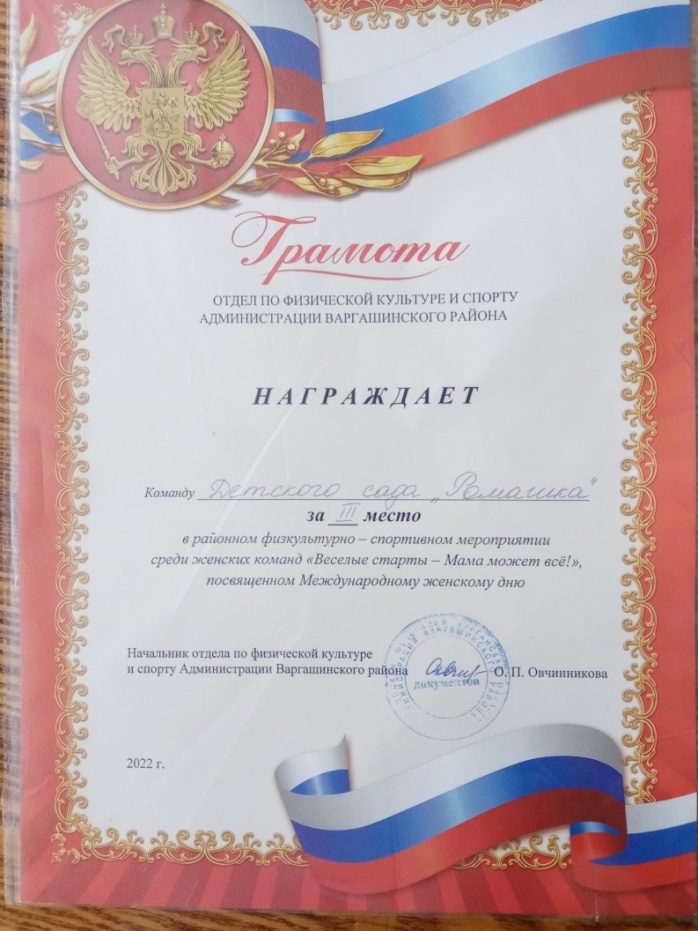 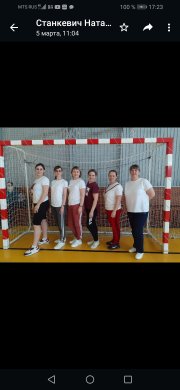 